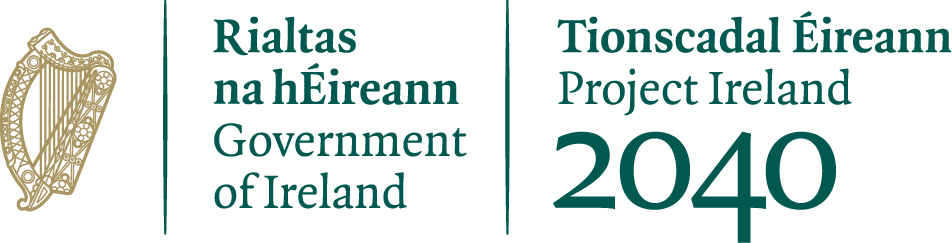 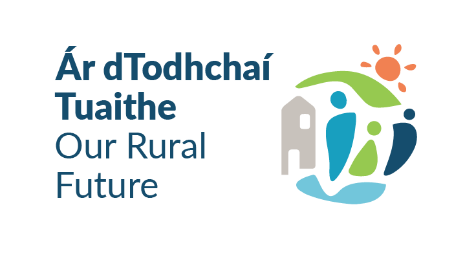 Maoiniú CLÁR 2024Foirm Iarratais maidir le Beart 3 ‘Oileáin na Tíre’Costais mhionsonraithe don Tionscadal atá Beartaithe: Tabhair briseadh síos mionsonraithe maidir le gnéithe go léir na n-oibreacha beartaithe, lena n-áirítear aon táillí/costais riaracháin:Iompar Pobail ar na hOileáinTaitneamhachtaí Áineasa Pobail Lasmuigh Úsáid SonraíBainfidh an Roinn Forbartha Tuaithe agus Pobail úsáid as an eolas ar an bhFoirm Iarratais seo chun an t-iarratas a phróiseáil. Féadfaidh an Roinn tuilleadh eolais a lorg chun soiléiriú a fháil ar ghnéithe den tionscadail atá beartaitheTá an tIarratasóir agus an Roinn faoi réir dhlíthe cosanta sonraí agus príobháideachais na hÉireann agus an AE, go háirithe an tAcht um Chosaint Sonraí 2018 agus Rialachán (AE) 2016/679, ar a dtugtar Rialachán Ginearálta an AE maidir le Cosaint Sonraí ("RGCS").Coinníonn an Roinn an ceart i leith nochta chun críocha iarratais faoin Acht um Shaoráil Faisnéise 2014 nó ar chúis eile, i dtaca leis an tionscadal/na tionscadail atá maoinithe  –i.	aon fhaisnéis a chuireann an tIarratasóir ar fáil don Roinn, ii.	aon sonraí ábhartha a bhailigh an Roinn agus deontais á riar don tionscadal, ach amháin sa chás go meastar an fhaisnéis a bheith pearsanta nó íogair ó thaobh na tráchtála de.Dearbhú IarratasóraDeimhním go bhfuil mionsonraí an iarratais seo ceart agus Go bhfuil an tionscadal lonnaithe i limistéar CLÁRGo bhfuil Maoiniú Meaitseála ar fáil agus curtha i leataobh don tionscadalGo bhfuil gach cead riachtanach (lena n-áirítear pleanáil, más infheidhme) i bhfeidhmGo bhfuil fianaise ar úinéireacht/léas 15 bliana ar fáil Go mbeidh aon saoráidí a mhaoinítear oscailte don phobal gan aon ghá le coinne a dhéanamh agus go mbeidh an t-árachas is gá curtha i bhfeidhmGo bhfuil an tionscadal i gcomhréir leis an bPlean Áitiúil Eacnamaíochta agus Pobail (PÁEP) agus/nó le pleananna áitiúla nó réigiúnacha eile Sínithe ag: _________________________   		Dáta:_________________________Post:________________________Ainm an Iarratasóra/ na hEagraíochta: Ainm an Iarratasóra/ na hEagraíochta: Duine Teagmhála agus an Post atá acu:Duine Teagmhála agus an Post atá acu:Seoladh:Seoladh:Ríomhphost:Ríomhphost:Guthán:Guthán:Suíomh / ceantar ginearálta ina bhfeidhmítear: Suíomh / ceantar ginearálta ina bhfeidhmítear: Ainm agus Uimhir Aitheantais na Toghroinne Ceantair:https://assets.gov.ie/3118/201118151156-877e213445e54444a6cf1fdb9300cf45.pdfAinm agus Uimhir Aitheantais na Toghroinne Ceantair:https://assets.gov.ie/3118/201118151156-877e213445e54444a6cf1fdb9300cf45.pdfTabhair Comhordanáidí Éirchóid nó XY (formáid ITM):Ba chóir comhordanáidí XY a thabhairt i bhformáidí Irish Tranverse Mercatot (ITM). Is féidir comhordanáidí a athrú go formáid ITM anseo: https://gnss.osi.ie/new-converter/. Úsáidfear na sonraí seo chun geo-mhapáil a dhéanamh ar gach tionscadal a n-éireoidh leis.Tabhair Comhordanáidí Éirchóid nó XY (formáid ITM):Ba chóir comhordanáidí XY a thabhairt i bhformáidí Irish Tranverse Mercatot (ITM). Is féidir comhordanáidí a athrú go formáid ITM anseo: https://gnss.osi.ie/new-converter/. Úsáidfear na sonraí seo chun geo-mhapáil a dhéanamh ar gach tionscadal a n-éireoidh leis.Cuir síos achomair ar an tionscadal beartaithe (500 focal ar a mhéid):Cuir síos achomair ar an tionscadal beartaithe (500 focal ar a mhéid):An bhfuil an eagraíocht bunaithe go foirmiúil? (Tá/Níl); An bhfuil an eagraíocht bunaithe go foirmiúil? (Tá/Níl); Tá mionsonraí faoi stádas agus bunú na heagraíochta/an ghrúpa ag gabháil leis seo (Tá/Níl):Tá mionsonraí faoi stádas agus bunú na heagraíochta/an ghrúpa ag gabháil leis seo (Tá/Níl):An oibríonn d’eagraíocht ar bhonn deonach? (Oibríonn/Ní oibríonn):Tabhair sonraí le do thoil.An oibríonn d’eagraíocht ar bhonn deonach? (Oibríonn/Ní oibríonn):Tabhair sonraí le do thoil.Mura n-oibríonn d’eagraíocht ar bhonn deonach, tabhair sonraí:Mura n-oibríonn d’eagraíocht ar bhonn deonach, tabhair sonraí:An leis an iarratasóir an mhaoin nó an bhfuil léas 15 bliana ar a laghad i bhfeidhm: Tabhair sonraí le do thoil.Maidir le tionscadail nach mbaineann le feithiclí, an bhfuil an taitneamhacht seo á cur ar fáil saor in aisce agus an bhfuil sí oscailte don phobal gan aon srianta?:Déan cur síos gearr ar d’eagraíocht agus ar a gníomhaíochtaí reatha a thacaíonn leis na riachtanais arna lua sa Bhreac-chuntas ar an Scéim:Tabhair achoimre mhionsonraithe ar an bhfeithicil(feithiclí) agus/nó oiriúnú(oiriúnuithe) atá beartaithe faoin iarratas seo (feithicil ina bhfuil 7 suíochán/8 suíochán/ mionbhus etc. agus más feithicil leicreach/hibride/pheitril/díosail etc. atá i gceist):Tabhair achoimre ar an ngá atá leis an tseirbhís seo agus ar an réasúnaíocht ina leith:Costas iomlán na feithicle:€Costas iomlán an fheistithe (más infheidhme)Costas iomlán na ngrianphainéal PV (más infheidhme):€Costas iomlán an Phointe Luchtaithe Leictrigh (más infheidhme):€Costas Iomlán (feithicil, grianphainéil PV agus pointe luchtaithe leictrigh): €An méid maoinithe atáthar a lorg: (Uasmhéid 90% den chostas iomlán) €Maoiniú Meaitseála/Ranníocaíocht in Airgead Tirim: (10% ar a laghad den chostas iomlán a bhainfeadh le feithicil hibride/leictreach a cheannach)€Foinse an Mhaoinithe Meaitseála e.g. tiomsú airgid, comhlacht daonchairdiúil etc.:An bhfuil fianaise ar Mhaoiniú Meaitseála leis seo (Tá/Níl):(e.g ráiteas bainc a thaispeánann iarmhéid ar fáil nó fianaise chomhchosúil)An bhfuil an meastachán/na meastacháin a bhfuil gá leis/leo faoi iamh (Tá/Níl):An ndearnadh iarratas ar mhaoiniú don tionscadal seo faoi aon scéim nó clár eile le bliain anuas? (Rinneadh/Ní dhearnadh):Má rinneadh, tabhair mionsonraí.Ar ceadaíodh iarratas ar mhaoiniú don tionscadal seo faoi aon scéim nó clár eile le 3 bliain anuas? (Ceadaíodh/Níor Ceadaíodh):Má ceadaíodh, tabhair mionsonraí.An gcuirtear do sheirbhísí iompair ar fáil saor in aisce? (Cuirtear/Ní chuirtear):Tabhair sonraí le do thoil. Má ghearrtar muirear ainmniúil ar an tseirbhís iompair, tabhair sonraí;An bhfuil seirbhís iompair ar an oilean i láthair na huaire? Tá/Níl:Tabhair sonraí le do thoil.An bhfuil tiománaithe deonacha agaibh a bhfuil an ceadúnas cuí acu chun an fheithicil a bhfuil iarratas á dhéanamh ina leith a thiomáint, más infheidhme? (Tá/Níl):Tabhair sonraí le do thoil.An mbeidh d’eagraíocht in ann an t-árachas, an cháin agus an chothabháil leanúnach riachtanach a sholáthar don fheithicil? (Beidh/Ní bheidh):Tabhair sonraí le do thoil.An bhfuil cead faighte ó úinéir na talún na grianphainéil agus an pointe luchtaithe leictrigh a fheistiú? (cuir fianaise leis seo)Tabhair achoimre ar an ngá atá leis an tsaoráid seo agus ar an réasúnaíocht ina leith:Gnéithe den Tionscadail (tabhair sonraí i dtaobh gach gné)Costas (CBL san áireamh)Costas (CBL san áireamh)€€€€€€€€Táillí gairmiúla: (e.g. costais ailtireachta, innealtóireachta, suirbhéireachta)€% den tionscadal iomlán            %Costas Iomlán€€An méid maoinithe atáthar a lorg: (90% ar a mhéad de chostas iomlán suas go dtí €50,000)€€Maoiniú Meaitseála: (10% ar a laghad den chostas iomlán)€€Foinse(Foinsí) an Mhaoinithe Meaitseála: (ÚÁ/LCFÁ/scoil/comhlacht pobail/daonchairdiúil)An bhfuil fianaise ar Mhaoiniú Meaitseála leis seo (Tá/Níl):(e.g ráiteas bainc a thaispeánann iarmhéid ar fáil nó fianaise chomhchosúil)An bhfuil an meastachán/na meastacháin faoi iamh (Tá/Níl):An bhfuil cead pleanála i bhfeidhm (más infheidhme)? Cuir an uimhir thagartha ar fáil má táthar ag feitheamh ar chinneadhAn bhfuil toiliú na n-úinéirí talún faighte (más infheidhme)?